		Załącznik Nr 3 do Regulaminu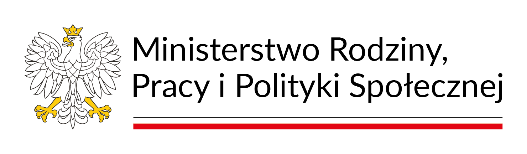 O Ś W I A D C Z E N I EMiejscowość ………………………………………………..Data  ………………………………………………………………………………………………………………		……………………………………………………..       podpis osoby przyjmującej oświadczenie 			podpis osoby składającej oświadczenieJa niżej podpisany (a )…………………………………………………………………………………………………................................Imię i nazwiskoZamieszkały ( a )kod pocztowy …………………             miejscowość………………………………………..............................ulica …………………………………………    nr domu ………….   nr mieszkania ……………………Seria i numer dowodu osobistego ……………………………………. Nr  PESEL   …………………………….Ja niżej podpisana/y jestem świadoma/y odpowiedzialności karnej za złożenie fałszywego oświadczenia i oświadczam, że wskazany przeze mnie kandydat na asystenta osobistego osoby z niepełnosprawnością nie jest członkiem mojej rodziny wskazanym w Rozdziału IV ust. 5 Programu, nie zamieszkuje wspólnie ze mną.Jednocześnie oświadczam, że osoba wskazana tj. Pan/i …………………………………………….. jest przygotowana/y do realizacji wobec mnie usług w ramach Programu „Asystent osobisty osoby z niepełnosprawnością” dla Jednostek Samorządu Terytorialnego – edycja 2024.